Abduljawad 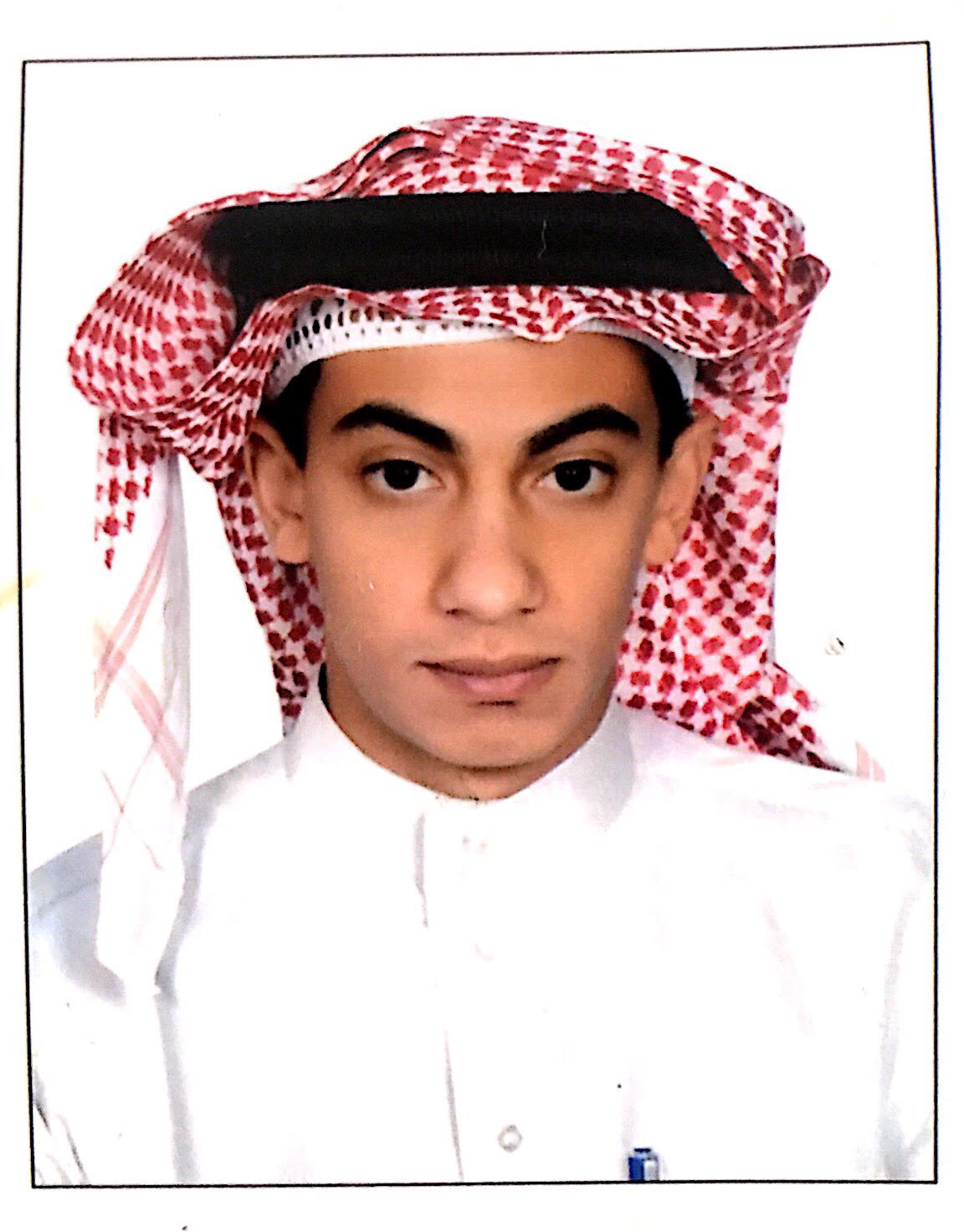 Born: Riyadh – Saudi Arabia - May 20, 1992Address: KSA – Medina Mobile Phone: C/o 971501685421Email:  abduljawad.377121@2freemail.com Marital Status: SingleNationality:  Palestinian (Son of Saudi Mother)Arabic:  Native languageEnglish:  Excellent level in speaking, listening, reading, and writingTechnical  Skills:Make analysis for  different vehicles and Mechancial Parts and deciding what it shoud be done. Applying preventive and corrective maintenace for mechanical parts (brake pads, shock absorber, pulleys, belts, etc.) as well as lubricate the different  mechanical parts.TroubleShooting, inspecting, and investigating about any leakages or any defictive parts as well as predicting any futured problems.Submitting a full report about the whole job. Computer Skills:Very Good level in using Microsoft office softwares ( Word, Excell, and Power Point). Using SolidWork & AutoCAD softwares to design desired 3D & 2D Engineering modelsUsing TEST software to calculte the different properties of any power plant cycles(Pressure, Temparature, Entropy, Mass flowrate, Thermal  efficiency).  Communication and other Skills:Dealing with different types of customers and clients and try as best as possible to meet their requierments and desires.Creating a suitable teamwork to accomplish a particular or multiple tasks efficiently as well as effectively.Selecting the right workers for the right job to achiave the right goal.Listening and following the instructions and commands. Leading, inspiring, and encouraging other workers in order to finish multiple tasks in less time with high resultsWork beneath each  sky and above each earth, no matter how hard the work is, at the end it should be Finished.Personal InformationEducationEducationEducationEducationCollege:GPA:Specialization:Qualifications: Graduation Year:            College:GPA:Specialization:Qualifications: Graduation Year:            Yanbu Industrial College2.79 out of 4.00 (GOOD)Mechanical Engineering TechnologyBachelor Degree of Mechanical Engineering Technology Associate Degree of Mechanical Maintenance Technology Bachelor degree – January, 2018 Associate degree – September, 2014Yanbu Industrial College2.79 out of 4.00 (GOOD)Mechanical Engineering TechnologyBachelor Degree of Mechanical Engineering Technology Associate Degree of Mechanical Maintenance Technology Bachelor degree – January, 2018 Associate degree – September, 2014Work ExperienceWork ExperienceWork ExperienceWork Experience2017(July-Sept)2 Months2014 – 2016(Dec 5 – Jan 6)1 Year + 1 Month 2014(May - Sept)4 Months2014 (May - July)2 Months2017(July-Sept)2 Months2014 – 2016(Dec 5 – Jan 6)1 Year + 1 Month 2014(May - Sept)4 Months2014 (May - July)2 MonthsSaudi Arabian Airlines, Medina StationAs a Coop Trainee 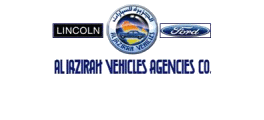 Al-Jazirah Vehicles Agencies Co.Ltd, Medina BranchAs a Mechanical Maintenance Technician Ministry of Water & Electricity, Medina StationAs a Coop Trainee 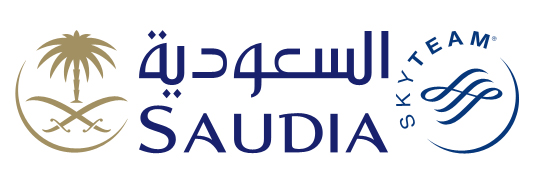 Mandarin Supermarket, Medina Branch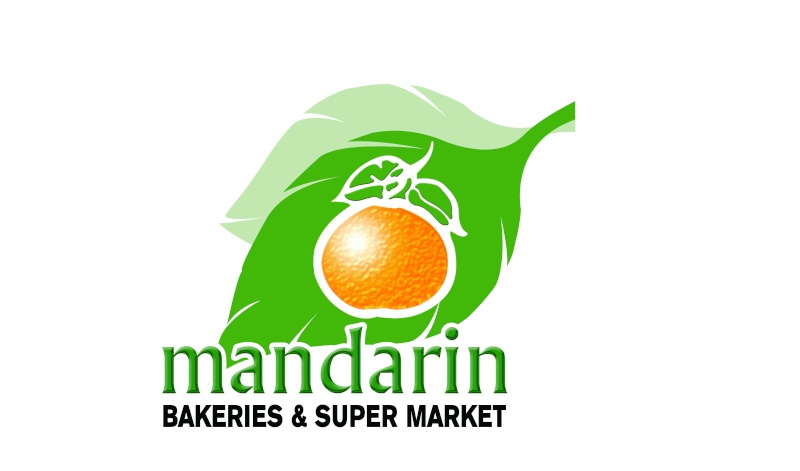 As an Accountant 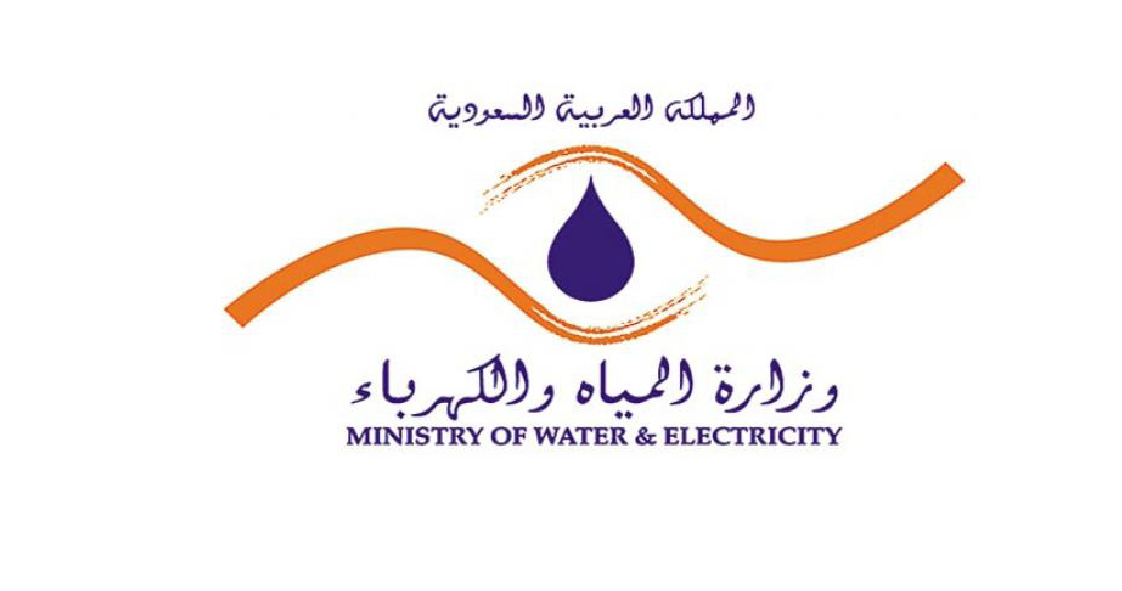 Saudi Arabian Airlines, Medina StationAs a Coop Trainee Al-Jazirah Vehicles Agencies Co.Ltd, Medina BranchAs a Mechanical Maintenance Technician Ministry of Water & Electricity, Medina StationAs a Coop Trainee Mandarin Supermarket, Medina BranchAs an Accountant LanguagesLanguagesSkills & Performance